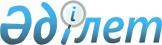 2015-2017 жылдарға арналған Жамбыл ауданының аудандық бюджеті туралы
					
			Күшін жойған
			
			
		
					Солтүстік Қазақстан облысы Жамбыл аудандық мәслихатының 2014 жылғы 22 желтоқсандағы № 34/1 шешімі. Солтүстік Қазақстан облысының Әділет департаментінде 2015 жылғы 6 қаңтарда N 3044 болып тіркелді. Күші жойылды - Солтүстік Қазақстан облысы Жамбыл ауданы мәслихатының 2016 жылғы 9 наурыздағы N 46/15 шешімімен      Ескерту. Күші жойылды - Солтүстік Қазақстан облысы Жамбыл ауданы мәслихатының 09.03.2016 N 46/15 шешімімен (қол қойылған күннен бастап қолданысқа енгізіледі).

      Қазақстан Республикасының 2008 жылғы 4 желтоқсандағы Бюджет Кодексінің 75-бабына, "Қазақстан Республикасындағы жергілікті мемлекеттік басқару және өзін-өзі басқару туралы" Қазақстан Республикасының 2001 жылғы 23 қаңтардағы Заңының 6-бабына сәйкес, Солтүстік Қазақстан облысы Жамбыл аудандық мәслихаты ШЕШТІ:

      1. 1, 2, 3, 4, 5, 6 және 7 қосымшаларға сәйкес, 2015-2017 жылдарға, соның ішінде 2015 жылға Жамбыл ауданының аудандық бюджеті, келесі көлемде бекітілсін:

      1) кірістер – 2 755 499,8 мың теңге, оның ішінде:

      салықтық түсімдері – 354 815 мың теңге;

      салықтық емес түсімдер – 15 309 мың теңге;

      негізгі капиталды сатудан түсетін түсімдер – 6 151 мың теңге;

      трансферттер түсімі – 2 379 224,8 мың теңге;

      2) шығындар – 2 754 113,5 мың теңге;

      3) таза бюджеттік кредиттеу – 8 780,5 мың теңге, оның ішінде:

      бюджеттік кредиттер – 12 576,5 мың теңге;

      бюджеттік кредиттерді өтеу – 3796 мың теңге; 

      4) қаржылық активтерімен операциялар бойынша сальдо – 4 000 теңге:

      қаржылық активтерді сатып алу – 4 000 теңге;                        

      мемлекеттің қаржы активтерін сатудан түскен түсім – 0 теңге;

      5) бюджет тапшылығы (профицит) – -11 394,2 мың теңге;

      6) бюджет тапшылығын қаржыландыру – 11 394,2 мың теңге:

      қарыздар түсімі – 11 892 мың теңге;

      қарыздарды өтеу – 3 796 мың теңге;

      бюджет қаражаттарының қолданылатын қалдықтары – 3 298,2 мың теңге.

      Ескерту. 1-тармақ жаңа редакцияда - Солтүстік Қазақстан облысы Жамбыл ауданы мәслихатының 30.10.2015 N 41/1 шешімімен (01.01.2015 бастап қолданысқа енгізіледі).

      2. 2015 жылға арналған аудандық бюджеттің кірістері Қазақстан Республикасының Бюджеттік кодексіне сәйкес, келесі салық түсімдері есебінен құрастыру арқылы белгіленсін:

      1) облыстық мәслихатымен белгіленген кірістерді бөлу нормативтері бойынша әлеуметтік салық; 

      2) жеке меншік салық; 

      3) тауарларға, жұмыстарға және қызметтерге арналған ішкі салықтар;

      4) заңдық маңызы бар әрекеттерді жасағанға және (немесе) мемлекеттік органдармен немесе лауазымды тұлғалармен уәкілеттік құжаттарды бергенде алынатын міндетті төлемдер;

      3. Аудандық бюджет кірістері келесі салықтық емес түсімдер есебінен құрастыру арқылы белгіленсін:

      1) мемлекеттік меншіктен кірістер;

      4. Аудандық бюджет түсімдері негізгі капиталды сатудан түскен түсімдер есебінен құрастыру арқылы белгіленсін:

      1) мемлекеттік мекемелерге бекітілген мемлекеттік мүліктерді сату;

      2) жер және материалдық емес активтерді сату.

      5. 2015 жылға арналған облыстық бюджеттен бюджеттік субвенциялар 2 026 117 мың теңге сомасында белгіленсін.

      6. 2015 жылға арналған ауданның жергілікті атқару органдарының қоры 0 теңге сомасында бекітілсін.

      Ескерту. 6-тармақ жаңа редакцияда - Солтүстік Қазақстан облысы Жамбыл ауданы мәслихатының 30.10.2015 N 41/1 шешімімен (01.01.2015 бастап қолданысқа енгізіледі).

      7. Бюджет қаражаттары есебінен ауылдық елді мекендерде тұратын және жұмыс істейтін мемлекеттік ұйымдардағы денсаулық сақтау, әлеуметтік қамтамасыз ету, білім, мәдениет, спорт және ветеринария мамандарына отын сатып алуға әлеуметтік көмек қарастырылсын.

      8. Азаматтық қызметші болып табылатын және ауылдық жерде жұмыс iстейтiн денсаулық сақтау, әлеуметтiк қамсыздандыру, бiлiм беру, мәдениет, спорт және ветеринария саласындағы мамандарға қызметтiң осы түрлерiмен қалалық жағдайда айналысатын азаматтық қызметшiлердiң айлықақыларымен және ставкаларымен салыстырғанда жиырма бес пайызға жоғарылатылған лауазымдық айлықақылар мен тарифтiк ставкалар бюджет қаражаты есебiнен белгіленсін.

      Осы тармақтың әрекеті ветеринария саласында әрекеттерді іске асырушы ветеринарлық пунктердің ветеринарлық мамандарына таратылады.

      9. Бюджеттік сала қызметшілеріне толық көлемде жалақының төленуі қамтамасыз етілсін.

      10. 4 қосымшаға сәйкес 2015 жылға арналған жергілікті бюджетті атқару барысында жергілікті бюджеттік бағдарламалар секвестрларына жатпайтыны белгіленсін.

      11. 5 қосымшаға сәйкес 2015 жылға арналған Жамбыл ауданының ауылдық округтері бойынша шығындар қарастырылсын.

      12. Республикалық бюджеттің нысаналы трансферттері 2015 жылға арналған аудандық бюджетте ескерілсін", соның ішінде:

      1) 110 455 мың теңге – білімнің мектепке дейінгі ұйымдарында мемлекеттік білім тапсырыстарын іске асыруға арналған;

      2) 55 279 мың теңге – үшдеңгейлік жүйе бойынша біліктіліктерін арттырудан өткен мұғалімдердің еңбек ақыларын көтеруге;

      3) 16 067 мың теңге – Ұлы Отан соғысында Жеңістің жетпіс жылдығына арналған іс-шаралар өткізуге;

      4) 2 618 мың теңге – мүгедектерді міндетті гигиеналық жабдықтармен қамтамасыз етуге;

      5) 168 мың теңге – мемлекеттік атаулы әлеуметтік көмек төлемдеріне;

      6) 1 274 мың теңге – 18 жасқа дейінгі балаларға мемлекеттік жәрдемақылар төлеміне;

      7) 142 148 мың теңге – жергілікті бюджеттерден қаржыландырылатын мемлекеттік қызметші емес мемлекеттік мекемелердегі қызметшілердің, сондай-ақ мемлекеттік қазыналық кәсіпорындардың қызметшілерінің ерекше еңбек жағдайына айсайынғы үстемеақы төлемдеріне;

      8) 902 мың теңге – азаматтық ахуал актілерін тіркеу бөлімдерінің штаттық санын ұстауға;

      9) 8 320 мың теңге – агроөнеркәсіптік кешеннің жергілікті атқарушы органдардың бөлімшелерін ұстауға.

      Ескерту. 12-тармақ жаңа редакцияда - Солтүстік Қазақстан облысы Жамбыл ауданы мәслихатының 31.03.2015 N 36/5 шешімімен (01.01.2015 бастап қолданысқа енгізіледі).

      13. 2015 жылға арналған аудандық бюджетте мамандарға 12 576,5 мың теңге сомасында әлеуметтік қолдау шараларын жүзеге асыруға арналған бюджеттік несиелер ескерілсін, соның ішінде: республикалық бюджеттен – 11 892 мың теңге, жергілікті бюджеттен 684,58 мың теңге.

      Ескерту. 13-тармақ жаңа редакцияда - Солтүстік Қазақстан облысы Жамбыл ауданы мәслихатының 31.03.2015 N 36/5 шешімімен (01.01.2015 бастап қолданысқа енгізіледі).

      14. 2015 жылына аудандық бюджетте облыстық бюджеттен нысаналы трансферттер ескерілсін, соның ішінде:

      1) 4 471 мың теңге – оқулықтар сатып алуға және жеткізуге арналған;

      2) 5 552,9 мың теңге – энзоотикалық ауруларға қарсы алдын-алу іс-шараларын өткізуге;

      3) 3 238 мың теңге – интернет желісіне қызмет ұсынуға;

      4) 1 684,7 мың теңге – Ұлы Отан соңысында Жеңістің жетпіс жылдығына арналған іс-шаралар өткізуге; 

      5) 930,2 мың теңге – "Жұмыспен қамту 2020 Жол картасын бекіту жөнінде" Қазақстан Республикасы Үкіметінің 2013 жылғы 19 шілдедегі № 636 Қаулысымен бекітілген Жұмыспен қамту 2020 Жол картасы бағдарламасы аясында ауылдық елді мекендерді дамытуға арналған.

      Ескерту. 14-тармақ жаңа редакцияда - Солтүстік Қазақстан облысы Жамбыл ауданы мәслихатының 30.10.2015 N 41/1 шешімімен (01.01.2015 бастап қолданысқа енгізіледі).

      14-1. Қаржылық жылдың басында пайда болған бюджеттік қаражаттардың бос қалдықтары есебінен 8 қосымшаға сәйкес аудандық бюджеттің шығындары алдын-ала қарастырылсын.

      Ескерту. Шешім 14-1-тармақпен толықтырылды - Солтүстік Қазақстан облысы Жамбыл ауданы мәслихатының 31.03.2015 N 36/5 шешімімен (01.01.2015 бастап қолданысқа енгізіледі).

      15. Осы шешім 2015 жылдың 1 қаңтарынан бастап қолданысқа енгізіледі.

 2015 жылға арналған Жамбыл ауданының аудандық бюджеті      Ескерту. 1-қосымша жаңа редакцияда - Солтүстік Қазақстан облысы Жамбыл ауданы мәслихатының 30.10.2015 N 41/1 шешімімен (01.01.2015 бастап қолданысқа енгізіледі).

 2016 жылға арналған Жамбыл ауданының аудандық бюджеті 2017 жылға арналған Жамбыл ауданының аудандық бюджеті 2015 жылға арналған Жамбыл ауданының аудандық бюджетті орындау процесінде секвестрге жатпайтын жергілікті бюджеттік бағдарламалар тізімі Жамбыл ауданының селолық округтері бойынша 2015 жылға шығындар      Ескерту. 5-қосымша жаңа редакцияда - Солтүстік Қазақстан облысы Жамбыл ауданы мәслихатының 30.10.2015 N 41/1 шешімімен (01.01.2015 бастап қолданысқа енгізіледі).

 Жамбыл ауданының селолық округтері бойынша 2016 жылға шығындар Жамбыл ауданының селолық округтері бойынша 2017 жылға шығындар 2015 жылдың 1 қаңтарында пайда болған бюджеттік қалдықтардың бос қалдығы есебінен аудандық бюджеттің шығындары      Ескерту. Шешім 8-қосымшамен толықтырылды - Солтүстік Қазақстан облысы Жамбыл ауданы мәслихатының 31.03.2015 N 36/5 шешімімен (01.01.2015 бастап қолданысқа енгізіледі).


					© 2012. Қазақстан Республикасы Әділет министрлігінің «Қазақстан Республикасының Заңнама және құқықтық ақпарат институты» ШЖҚ РМК
				
      Жамбыл аудандық мәслихаттың
кезекті ХХХІV сессиясының
төрайымы

Л.Шатохина

      Жамбыл аудандық 
мәслихаттың хатшысы

Б.Мұсабаев
2014 жылғы 22 желтоқсандағы Жамбыл аудандық мәслихатының № 34/1 шешіміне 1 қосымшаСанаты

Сыныбы

Ішкі сыныбы

Атауы

Сомасы (мың теңге)

 1. Кірістер

2 755 499,8

1

2

3

1

Салықтық түсімдер

354 815

03

Әлеуметтiк салық

152 405

1

Әлеуметтік салық

152 405

04

Меншiкке салынатын салықтар

83 477

1

Мүлiкке салынатын салықтар

38 989

3

Жер салығы

3 769

4

Көлiк құралдарына салынатын салық

33 769

5

Бірыңғай жер салығы

6 950

05

Тауарларға, жұмыстарға және қызметтерге салынатын iшкi салықтар

67 163

2

Акциздер

1 546

3

Табиғи және басқа да ресурстарды пайдаланғаны үшiн түсетiн түсiмдер

55 525

4

Кәсiпкерлiк және кәсiби қызметтi жүргiзгенi үшiн алынатын алымдар

10 092

08

Заңдық маңызы бар әрекеттерді жасағаны және (немесе) оған уәкілеттігі бар мемлекеттік органдар немесе лауазымды адамдар құжаттар бергені үшін алынатын міндетті төлемдер

51 770

1

Мемлекеттік баж

51 770

2

Салықтық емес түсiмдер

15 309

01

Мемлекеттік меншіктен түсетін кірістер

13 606

5

Мемлекет меншігіндегі мүлікті жалға беруден түсетін кірістер

3 070

7

Мемлекеттік бюджеттен берілген кредиттер бойынша сыйақылар

8

9

Мемлекет меншігінен түсетін басқа да кірістер

10 528

02

Мемлекеттік бюджеттен қаржыландырылатын мемлекеттік мекемелердің тауарларды (жұмыстарды, қызметтерді) өткізуінен түсетін түсімдер

203

1

Мемлекеттік бюджеттен қаржыландырылатын мемлекеттік мекемелердің тауарларды (жұмыстарды, қызметтерді) өткізуінен түсетін түсімдер

203

04

Мемлекеттік бюджеттен қаржыландырылатын, сондай-ақ Қазақстан Республикасы Ұлттық Банкінің бюджетінен (шығыстар сметасынан) ұсталатын және қаржыландырылатын мемлекеттік мекемелер салатын айыппұлдар, өсімпұлдар, санкциялар, өндіріп алулар

200

1

Мұнай секторы ұйымдарынан түсетін түсімдерді қоспағанда, мемлекеттік бюджеттен қаржыландырылатын, сондай-ақ Қазақстан Республикасы Ұлттық Банкінің бюджетінен (шығыстар сметасынан) ұсталатын және қаржыландырылатын мемлекеттік мекемелер салатын айыппұлдар, өсімпұлдар, санкциялар, өндіріп алулар

200

06

Басқа да салықтық емес түсiмдер

1 300

1

Басқа да салықтық емес түсiмдер

1 300

3

Негізгі капиталды сатудан түсетін түсімдер

6 151

01

Мемлекеттік мекемелерге бекітілген мемлекеттік мүлікті сату

17

1

Мемлекеттік мекемелерге бекітілген мемлекеттік мүлікті сату

17

03

Жердi және материалдық емес активтердi сату

6 134

1

Жерді сату

6 134

4

Трансферттер түсімі

2 379 224,8

02

Мемлекеттiк басқарудың жоғары тұрған органдарынан түсетiн трансферттер

2 379 224,8

2

Облыстық бюджеттен түсетiн трансферттер

2 379 224,8

1

2

3

А

В

2)Шығындар

2 754 113,5

01

Жалпы сипаттағы мемлекеттiк қызметтер

245 811,3

112

Аудан (облыстық маңызы бар қала) мәслихатының аппараты

10 819

001

Аудан (облыстық маңызы бар қала) мәслихатының қызметін қамтамасыз ету жөніндегі қызметтер

10 819

122

Аудан (облыстық маңызы бар қала) әкімінің аппараты

73 061,3

001

Аудан (облыстық маңызы бар қала) әкімінің қызметін қамтамасыз ету жөніндегі қызметтер

72 977,3

003

Мемлекеттік органның күрделі шығыстары

84

123

Қаладағы аудан, аудандық маңызы бар қала, кент, ауыл, ауылдық округ әкімінің аппараты

131 401

001

Қаладағы аудан, аудандық маңызы бар қала, кент, ауыл, ауылдық округ әкімінің қызметін қамтамасыз ету жөніндегі қызметтер

128 675

022

Мемлекеттік органның күрделі шығыстары

2 726

459

Ауданның (облыстық маңызы бар қаланың) экономика және қаржы бөлімі

22 443

003

Салық салу мақсатында мүлікті бағалауды жүргізу

910

010

Жекешелендіру, коммуналдық меншікті басқару, жекешелендіруден кейінгі қызмет және осыған байланысты дауларды реттеу 

790

001

Ауданның (облыстық маңызы бар қаланың) экономикалық саясатын қалыптастыру мен дамыту, мемлекеттік жоспарлау, бюджеттік атқару және коммуналдық меншігін басқару саласындағы мемлекеттік саясатты іске асыру жөніндегі қызметтер

20 583

015

Мемлекеттік органның күрделі шығыстары

160

458

Ауданның (облыстық маңызы бар қаланың) тұрғын үй-коммуналдық шаруашылығы, жолаушылар көлігі және автомобиль жолдары бөлімі

8 087

001

Жергілікті деңгейде тұрғын үй-коммуналдық шаруашылығы, жолаушылар көлігі және автомобиль жолдары саласындағы мемлекеттік саясатты іске асыру жөніндегі қызметтер

7 858

013

Мемлекеттік органның күрделі шығыстары

229

02

Қорғаныс

4 528

122

Аудан (облыстық маңызы бар қала) әкімінің аппараты

4 528

005

Жалпыға бірдей әскери міндетті атқару шегіндегі іс-шаралар

3 920

006

Аудан (облыстық маңызы бар қала) ауқымындағы төтенше жағдайлардың алдын алу және оларды жою

570

007

Аудандық (қалалық) ауқымдағы дала өрттерінің, сондай-ақ мемлекеттік өртке қарсы қызмет органдары құрылмаған елдi мекендерде өрттердің алдын алу және оларды сөндіру жөніндегі іс-шаралар

38

04

Бiлiм беру

2 091 016

464

Ауданның (облыстық маңызы бар қаланың) білім бөлімі

2 070 116

009

Мектепке дейінгі тәрбие мен оқыту ұйымдарының қызметін қамтамасыз ету

60 650

040

Мектепке дейінгі білім беру ұйымдарында мемлекеттік білім беру тапсырысын іске асыруға

110 455

003

Жалпы білім беру

1 802 888

006

Балаларға қосымша білім беру 

30 055

001

Жергілікті деңгейде білім беру саласындағы мемлекеттік саясатты іске асыру жөніндегі қызметтер

8 928

004

Ауданның (облыстық маңызы бар қаланың) мемлекеттік білім беру мекемелерінде білім беру жүйесін ақпараттандыру

2 640

005

Ауданның (облыстық маңызы бар қаланың) мемлекеттік білім беру мекемелер үшін оқулықтар мен оқу-әдiстемелiк кешендерді сатып алу және жеткізу

21 584

007

Аудандық (қалалалық) ауқымдағы мектеп олимпиадаларын және мектептен тыс іс-шараларды өткiзу

215

012

Мемлекеттік органның күрделі шығыстары

320

015

Жетім баланы (жетім балаларды) және ата-аналарының қамқорынсыз қалған баланы (балаларды) күтіп-ұстауға қамқоршыларға (қорғаншыларға) ай сайынға ақшалай қаражат төлемі

8 940

029

Балалар мен жасөспірімдердің психикалық денсаулығын зерттеу және халыққа психологиялық-медициналық-педагогикалық консультациялық көмек көрсету

9 093

067

Ведомстволық бағыныстағы мемлекеттік мекемелерінің және ұйымдарының күрделі шығыстары

14 348

465

Ауданның (облыстық маңызы бар қаланың) дене шынықтыру және спорт бөлімі

20 900

017

Балалар мен жасөспірімдерге спорт бойынша қосымша білім беру

20 900

06

Әлеуметтiк көмек және әлеуметтiк қамсыздандыру

136 115

464

Ауданның (облыстық маңызы бар қаланың) білім бөлімі

3 258

030

Патронат тәрбиешілерге берілген баланы (балаларды) асырап бағу 

3 258

451

Ауданның (облыстық маңызы бар қаланың) жұмыспен қамту және әлеуметтік бағдарламалар бөлімі

132 856,7

002

Жұмыспен қамту бағдарламасы

22 435

004

Ауылдық жерлерде тұратын денсаулық сақтау, білім беру, әлеуметтік қамтамасыз ету, мәдениет, спорт және ветеринар мамандарына отын сатып алуға Қазақстан Республикасының заңнамасына сәйкес әлеуметтік көмек көрсету

786

005

Мемлекеттік атаулы әлеуметтік көмек 

7 514

007

Жергілікті өкілетті органдардың шешімі бойынша мұқтаж азаматтардың жекелеген топтарына әлеуметтік көмек

14 239

010

Үйден тәрбиеленіп оқытылатын мүгедек балаларды материалдық қамтамасыз ету

808

014

Мұқтаж азаматтарға үйде әлеуметтiк көмек көрсету

31 763

016

18 жасқа дейінгі балаларға мемлекеттік жәрдемақылар

10 563

017

Мүгедектерді оңалту жеке бағдарламасына сәйкес, мұқтаж мүгедектерді міндетті гигиеналық құралдармен және ымдау тілі мамандарының қызмет көрсетуін, жеке көмекшілермен қамтамасыз ету 

3 797

001

Жергілікті деңгейде халық үшін әлеуметтік бағдарламаларды жұмыспен қамтуды қамтамасыз етуді іске асыру саласындағы мемлекеттік саясатты іске асыру жөніндегі қызметтер 

22 697

011

Жәрдемақыларды және басқа да әлеуметтік төлемдерді есептеу, төлеу мен жеткізу бойынша қызметтерге ақы төлеу

503

052

Ұлы Отан соғысындағы Жеңістің жетпіс жылдығына арналған іс-шараларды өткізу

17 751,7

07

Тұрғын үй-коммуналдық шаруашылық

17 336,2

464

Ауданның (облыстық маңызы бар қаланың) білім бөлімі

930,2

026

Жұмыспен қамту 2020 жол картасы бойынша қалаларды және ауылдық елді мекендерді дамыту шеңберінде объектілерді жөндеу

930,2

472

Ауданның (облыстық маңызы бар қаланың) құрылыс, сәулет және қала құрылысы бөлімі

24

058

Елді мекендердегі сумен жабдықтау және су бұру жүйелерін дамыту

24

123

Қаладағы аудан, аудандық маңызы бар қала, кент, ауыл, ауылдық округ әкімінің аппараты

15 245

008

Елді мекендердегі көшелерді жарықтандыру

10 833

010

Жерлеу орындарын ұстау және туыстары жоқ адамдарды жерлеу

172

011

Елді мекендерді абаттандыру мен көгалдандыру

4 240

458

Ауданның (облыстық маңызы бар қаланың) тұрғын үй-коммуналдық шаруашылығы, жолаушылар көлігі және автомобиль жолдары бөлімі

1 137

016

Елдi мекендердiң санитариясын қамтамасыз ету

1 137

08

Мәдениет, спорт, туризм және ақпараттық кеңістiк

114 348

123

Қаладағы аудан, аудандық маңызы бар қала, кент, ауыл, ауылдық округ әкімінің аппараты

20 605

006

Жергілікті деңгейде мәдени-демалыс жұмыстарын қолдау

20 605

455

Ауданның (облыстық маңызы бар қаланың) мәдениет және тілдерді дамыту бөлімі

37 170

003

Мәдени-демалыс жұмысын қолдау

37 170

465

Ауданның (облыстық маңызы бар қаланың) дене шынықтыру және спорт бөлімі 

9 941

001

Жергілікті деңгейде дене шынықтыру және спорт саласындағы мемлекеттік саясатты іске асыру жөніндегі қызметтер

5 340

004

Мемлекеттік органның күрделі шығыстары

320

006

Аудандық (облыстық маңызы бар қалалық) деңгейде спорттық жарыстар өткiзу

103

007

Әртүрлi спорт түрлерi бойынша аудан (облыстық маңызы бар қала) құрама командаларының мүшелерiн дайындау және олардың облыстық спорт жарыстарына қатысуы

4 178

455

Ауданның (облыстық маңызы бар қаланың) мәдениет және тілдерді дамыту бөлімі

19 591

006

Аудандық (қалалық) кiтапханалардың жұмыс iстеуi

19 181

007

Мемлекеттiк тiлдi және Қазақстан халқының басқа да тiлдерін дамыту

410

456

Ауданның (облыстық маңызы бар қаланың) ішкі саясат бөлімі

8 500

002

Мемлекеттік ақпараттық саясат жүргізу жөніндегі қызметтер

8 500

455

Ауданның (облыстық маңызы бар қаланың) мәдениет және тілдерді дамыту бөлімі

6 559

001

Жергілікті деңгейде тілдерді және мәдениетті дамыту саласындағы мемлекеттік саясатты іске асыру жөніндегі қызметтер

6 239

010

Мемлекеттік органның күрделі шығыстары

320

456

Ауданның (облыстық маңызы бар қаланың) ішкі саясат бөлімі

11 982

001

Жергілікті деңгейде ақпарат, мемлекеттілікті нығайту және азаматтардың әлеуметтік сенімділігін қалыптастыру саласында мемлекеттік саясатты іске асыру жөніндегі қызметтер

6 627

003

Жастар саясаты саласында іс-шараларды іске асыру

4 544

006

Мемлекеттік органның күрделі шығыстары

441

032

Ведомстволық бағыныстағы мемлекеттік мекемелерінің және ұйымдарының күрделі шығыстары

370

10

Ауыл, су, орман, балық шаруашылығы, ерекше қорғалатын табиғи аумақтар, қоршаған ортаны және жануарлар дүниесін қорғау, жер қатынастары

80 106,9

459

Ауданның (облыстық маңызы бар қаланың) экономика және қаржы бөлімі

3 444

099

Мамандардың әлеуметтік көмек көрсетуі жөніндегі шараларды іске асыру

3 444

462

Ауданның (облыстық маңызы бар қаланың) ауыл шаруашылығы бөлімі

14 209

001

Жергілікті деңгейде ауыл шаруашылығы саласындағы мемлекеттік саясатты іске асыру жөніндегі қызметтер

14 209

473

Ауданның (облыстық маңызы бар қаланың) ветеринария бөлімі

18 080,9

001

Жергілікті деңгейде ветеринария саласындағы мемлекеттік саясатты іске асыру жөніндегі қызметтер

11 742

007

Қаңғыбас иттер мен мысықтарды аулауды және жоюды ұйымдастыру

695

008

Алып қойылатын және жойылатын ауру жануарлардың, жануарлардан алынатын өнімдер мен шикізаттың құнын иелеріне өтеу

91

009

Жануарлардың энзоотиялық аурулары бойынша ветеринариялық іс-шараларды жүргізу

5 552,9

463

Ауданның (облыстық маңызы бар қаланың) жер қатынастары бөлімі

11 068

001

Аудан (облыстық маңызы бар қала) аумағында жер қатынастарын реттеу саласындағы мемлекеттік саясатты іске асыру жөніндегі қызметтер

8 131

004

Жердi аймақтарға бөлу жөнiндегi жұмыстарды ұйымдастыру

2 537

007

Мемлекеттік органның күрделі шығыстары

400

473

Ауданның (облыстық маңызы бар қаланың) ветеринария бөлімі

33 305

011

Эпизоотияға қарсы іс-шаралар жүргізу

33 305

11

Өнеркәсіп, сәулет, қала құрылысы және құрылыс қызметі

7 899

472

Ауданның (облыстық маңызы бар қаланың) құрылыс, сәулет және қала құрылысы бөлімі

7 899

001

Жергілікті деңгейде құрылыс, сәулет және қала құрылысы саласындағы мемлекеттік саясатты іске асыру жөніндегі қызметтер

7 739

015

Мемлекеттік органның күрделі шығыстары 

160

12

Көлiк және коммуникация

27 942

123

Қаладағы аудан, аудандық маңызы бар қала, кент, ауыл, ауылдық округ әкімінің аппараты

6 249

013

Аудандық маңызы бар қалаларда, кенттерде, ауылдарда, ауылдық округтерде автомобиль жолдарының жұмыс істеуін қамтамасыз ету

6 249

458

Ауданның (облыстық маңызы бар қаланың) тұрғын үй-коммуналдық шаруашылығы, жолаушылар көлігі және автомобиль жолдары бөлімі

21 693

023

Автомобиль жолдарының жұмыс істеуін қамтамасыз ету

20 481

037

Әлеуметтік маңызы бар қалалық (ауылдық), қала маңындағы және ауданішілік қатынастар бойынша жолаушылар тасымалдарын субсидиялау

1 212

13

Басқалар

28 699

469

Ауданның (облыстық маңызы бар қаланың) кәсіпкерлік бөлімі

7 122

001

Жергілікті деңгейде кәсіпкерлікті дамыту саласындағы мемлекеттік саясатты іске асыру жөніндегі қызметтер

6 962

004

Мемлекеттік органның күрделі шығыстары

160

123

Қаладағы аудан, аудандық маңызы бар қала, кент, ауыл, ауылдық округ әкімінің аппараты

21 577

040

"Өңірлерді дамыту" Бағдарламасы шегінде өңірлерді экономикалық дамытуға жәрдемдесу бойынша шараларды іске асыру

21 577

14

Борышқа қызмет көрсету

5

459

Ауданның (облыстық маңызы бар қаланың) экономика және қаржы бөлімі

5

021

Жергілікті атқарушы органдардың облыстық бюджеттен қарыздар бойынша сыйақылар мен өзге де төлемдерді төлеу бойынша борышына қызмет көрсету 

5

15

Трансферттер

307,4

459

Ауданның (облыстық маңызы бар қаланың) экономика және қаржы бөлімі

307,4

006

Нысаналы пайдаланылмаған (толық пайдаланылмаған) трансферттерді қайтару

307,4

3) Таза бюджеттік кредиттеу 

8 780,5

Бюджеттік кредиттер

12 576,5

10

Ауыл, су, орман, балық шаруашылығы, ерекше қорғалатын табиғи аумақтар, қоршаған ортаны және жануарлар дүниесін қорғау, жер қатынастары

12 576,5

459

Ауданның (облыстық маңызы бар қаланың) экономика және қаржы бөлімі

12 576,5

018

Мамандарды әлеуметтік қолдау шараларын іске асыруға берілетін бюджеттік кредиттер

12 576,5

Санаты

Сыныбы

Ішкі сыныбы

Атауы

Сомасы (мың теңге)

5

Бюджеттік кредиттерді өтеу

3 796

01

Бюджеттік кредиттерді өтеу

3 796

1

Мемлекеттік бюджеттен берілген бюджеттік кредиттерді өтеу

3 796

Функционалдық топ

Бюджеттік бағдарламалардың әкімшісі

Бюджеттік бағдарлама

Атауы

Сома (мың теңге)

4)Қаржылық активтермен операциялар бойынша сальдо 

4 000

Қаржылық активтерді сатып алу 

4 000

13

Басқалар

4 000

458

Ауданның (облыстық маңызы бар қаланың) тұрғын үй-коммуналдық шаруашылығы, жолаушылар көлігі және автомобиль жолдары бөлімі

4 000

065

Заңды тұлғалардың жарғылық капиталын қалыптастыру немесе ұлғайту

4 000

Санаты

Сыныбы

Ішкі сыныбы

Атауы

Сомасы (мың теңге)

6

Мемлекеттің қаржы активтерін сатудан түсетін түсімдер

0

01

Мемлекеттің қаржы активтерін сатудан түсетін түсімдер

0

1

Қаржы активтерін ел ішінде сатудан түсетін түсімдер

0

5) Бюджеттің тапшылығы (профицит)

-11 394,2

6) Бюджеттің тапшылығын қаржыландыру 

11 394,2

7

Қарыздар түсімдері

11 892

01

Мемлекеттік ішкі қарыздар 

11 892

2

Қарыз алу келісім-шарттары

11 892

Функционалдық топ

Бюджеттік бағдарламалардың әкімшісі

Бюджеттік бағдарлама

Атауы

Сома (мың теңге)

16

Қарыздарды өтеу

3 796

459

Ауданның (облыстық маңызы бар қаланың) экономика және қаржы бөлімі

3 796

005

Жергілікті атқарушы органның жоғары тұрған бюджет алдындағы борышын өтеу

3 796

Санаты

Сыныбы

Ішкі сыныбы

Атауы

Сомасы (мың теңге)

8

Бюджет қаражатының пайдаланылатын қалдықтары

3 298,2

1

Бюджет қаражаты қалдықтары

3 298,2

1

Бюджет қаражатының бос қалдықтары

3 298,2

2014 жылғы 22 желтоқсандағы Жамбыл аудандық мәслихатының № 34/1 шешіміне 2 қосымшаСанаты

 

Сыныбы

 

Ішкі сыныбы

 

Атауы

 

Сомасы (мың теңге)

 

1. Кірістер

 

2 400 478

 

1

 

2

 

3

 

1

 

Салықтық түсімдер

 

373 773

 

03

 

Әлеуметтiк салық

 

150 089

 

1

 

Әлеуметтік салық

 

150 089

 

04

 

Меншiкке салынатын салықтар

 

105 286

 

1

 

Мүлiкке салынатын салықтар

 

56 437

 

3

 

Жер салығы

 

5 210

 

4

 

Көлiк құралдарына салынатын салық

 

36 202

 

5

 

Бірыңғай жер салығы

 

7 437

 

05

 

Тауарларға, жұмыстарға және қызметтерге салынатын iшкi салықтар

 

68 321

 

2

 

Акциздер

 

2 039

 

3

 

Табиғи және басқа да ресурстарды пайдаланғаны үшiн түсетiн түсiмдер

 

56 202

 

4

 

Кәсiпкерлiк және кәсiби қызметтi жүргiзгенi үшiн алынатын алымдар

 

10 080

 

08

 

Заңдық мәнді іс-әрекеттерді жасағаны және (немесе) оған уәкілеттігі бар мемлекеттік органдар немесе лауазымды адамдар құжаттар бергені үшін алынатын міндетті төлемдер

 

50 077

 

1

 

Мемлекеттік баж

 

50 077

 

2

 

Салықтық емес түсiмдер

 

9 879

 

01

 

Мемлекеттік меншіктен түсетін кірістер

 

9 879

 

5

 

Мемлекет меншігіндегі мүлікті жалға беруден түсетін кірістер

 

3 445

 

9

 

Мемлекет меншігінен түсетін басқа да кірістер

 

6 434

 

3

 

Негізгі капиталды сатудан түсетін түсімдер

 

4 370

 

01

 

Мемлекеттік мекемелерге бекітілген мемлекеттік мүлікті сату

 

1 374

 

1

 

Мемлекеттік мекемелерге бекітілген мемлекеттік мүлікті сату

 

1 374

 

03

 

Жердi және материалдық емес активтердi сату

 

2 996

 

1

 

Жерді сату

 

2 996

 

4

 

Трансферттердің түсімдері

 

2 012 456

 

02

 

Мемлекеттiк басқарудың жоғары тұрған органдарынан түсетiн трансферттер

 

2 012 456

 

2

 

Облыстық бюджеттен түсетiн трансферттер

 

2 012 456

 

Функционалдық топ

 

Бюджеттік бағдарламалардың әкімшісі

 

Бюджеттік бағдарлама

 

Атауы

 

Сома (мың теңге)

 

1

 

2

 

3

 

А

 

В

 

2)Шығындар

 

2 400 478

 

01

 

Жалпы сипаттағы мемлекеттiк қызметтер

 

234 485

 

112

 

Аудан (облыстық маңызы бар қала) мәслихатының аппараты

 

11 134

 

001

 

Аудан (облыстық маңызы бар қала) мәслихатының қызметін қамтамасыз ету жөніндегі қызметтер

 

11 134

 

122

 

Аудан (облыстық маңызы бар қала) әкімінің аппараты

 

61 900

 

001

 

Аудан (облыстық маңызы бар қала) әкімінің қызметін қамтамасыз ету жөніндегі қызметтер

 

61 900

 

123

 

Қаладағы аудан, аудандық маңызы бар қала, ауыл, ауылдық округ әкімінің аппараты

 

134 332

 

001

 

Қаладағы аудан, аудандық маңызы бар қала, ауыл, ауылдық округ әкімінің қызметін қамтамасыз ету жөніндегі қызметтер

 

134 332

 

459

 

Ауданның (облыстық маңызы бар қаланың) экономика және қаржы бөлімі

 

19 843

 

003

 

Салық салу мақсатында мүлікті бағалауды жүргізу

 

250

 

010

 

Жекешелендіру, коммуналдық меншікті басқару, жекешелендіруден кейінгі қызмет және осыған байланысты дауларды реттеу 

 

640

 

001

 

Ауданның (облыстық маңызы бар қаланың) экономикалық саясатын қалыптастыру мен дамыту, мемлекеттік жоспарлау, бюджеттік атқару және коммуналдық меншігін басқару саласындағы мемлекеттік саясатты іске асыру жөніндегі қызметтер

 

18 953

 

458

 

Ауданның (облыстық маңызы бар қаланың) тұрғын үй-коммуналдық шаруашылығы, жолаушылар көлігі және автомобиль жолдары бөлімі

 

7 276

 

001

 

Жергілікті деңгейде тұрғын үй-коммуналдық шаруашылығы, жолаушылар көлігі және автомобиль жолдары саласындағы мемлекеттік саясатты іске асыру жөніндегі қызметтер

 

7 276

 

02

 

Қорғаныс

 

4 672

 

122

 

Аудан (облыстық маңызы бар қала) әкімінің аппараты

 

4 672

 

005

 

Жалпыға бірдей әскери міндетті атқару шеңберіндегі іс-шаралар

 

3 528

 

006

 

Аудан (облыстық маңызы бар қала) ауқымындағы төтенше жағдайлардың алдын алу және оларды жою

 

572

 

007

 

Аудандық (қалалық) ауқымдағы дала өрттерінің, сондай-ақ мемлекеттік өртке қарсы қызмет органдары құрылмаған елдi мекендерде өрттердің алдын алу және оларды сөндіру жөніндегі іс-шаралар

 

572

 

04

 

Бiлiм беру

 

1 792 119

 

464

 

Ауданның (облыстық маңызы бар қаланың) білім бөлімі

 

1 792 119

 

009

 

Мектепке дейінгі тәрбие мен оқыту ұйымдарының қызметін қамтамасыз ету

 

56 425

 

003

 

Жалпы білім беру

 

1 628 931

 

006

 

Балаларға қосымша білім беру 

 

27 579

 

001

 

Жергілікті деңгейде білім беру саласындағы мемлекеттік саясатты іске асыру жөніндегі қызметтер

 

7 926

 

004

 

Ауданның (облыстық маңызы бар қаланың) мемлекеттік білім беру мекемелерінде білім беру жүйесін ақпараттандыру

 

2 911

 

005

 

Ауданның (облыстық маңызы бар қаланың) мемлекеттік білім беру мекемелер үшін оқулықтар мен оқу-әдiстемелiк кешендерді сатып алу және жеткізу

 

17 465

 

007

 

Аудандық (қалалалық) ауқымдағы мектеп олимпиадаларын және мектептен тыс іс-шараларды өткiзу

 

296

 

015

 

Жетім баланы (жетім балаларды) және ата-аналарының қамқорынсыз қалған баланы (балаларды) күтіп-ұстауға қамқоршыларға (қорғаншыларға) ай сайынғы ақшалай қаражат төлемі

 

8 680

 

022

 

Жетім баланы (жетім балаларды) және ата-анасының қамқорлығынсыз қалған баланы (балаларды) асырап алғаны үшін Қазақстан азаматтарына бір жолғы ақша қаражатын төлеуге арналған төлемдер

 

298

 

067

 

Ведомстволық бағыныстағы мемлекеттік мекемелерінің және ұйымдарының күрделі шығыстары

 

41 608

 

06

 

Әлеуметтiк көмек және әлеуметтiк қамсыздандыру

 

124 564

 

451

 

Ауданның (облыстық маңызы бар қаланың) жұмыспен қамту және әлеуметтік бағдарламалар бөлімі

 

124 564

 

002

 

Жұмыспен қамту бағдарламасы

 

22 477

 

004

 

Ауылдық жерлерде тұратын денсаулық сақтау, білім беру, әлеуметтік қамтамасыз ету, мәдениет, спорт және ветеринар мамандарына отын сатып алуға Қазақстан Республикасының заңнамасына сәйкес әлеуметтік көмек көрсету

 

1 000

 

005

 

Мемлекеттік атаулы әлеуметтік көмек 

 

8 040

 

007

 

Жергілікті өкілетті органдардың шешімі бойынша мұқтаж азаматтардың жекелеген топтарына әлеуметтік көмек

 

14 584

 

010

 

Үйден тәрбиеленіп оқытылатын мүгедек балаларды материалдық қамтамасыз ету

 

1 083

 

014

 

Мұқтаж азаматтарға үйде әлеуметтiк көмек көрсету

 

28 255

 

016

 

18 жасқа дейінгі балаларға мемлекеттік жәрдемақылар

 

20 452

 

017

 

Мүгедектерді оңалту жеке бағдарламасына сәйкес, мұқтаж мүгедектерді міндетті гигиеналық құралдармен және ымдау тілі мамандарының қызмет көрсетуін, жеке көмекшілермен қамтамасыз ету 

 

4 960

 

001

 

Жергілікті деңгейде халық үшін әлеуметтік бағдарламаларды жұмыспен қамтуды қамтамасыз етуді іске асыру саласындағы мемлекеттік саясатты іске асыру жөніндегі қызметтер 

 

23 113

 

011

 

Жәрдемақыларды және басқа да әлеуметтік төлемдерді есептеу, төлеу мен жеткізу бойынша қызметтерге ақы төлеу

 

600

 

07

 

Тұрғын үй-коммуналдық шаруашылық

 

10 289

 

123

 

Қаладағы аудан, аудандық маңызы бар қала, ауыл, ауылдық округ әкімінің аппараты

 

8 926

 

008

 

Елді мекендердегі көшелерді жарықтандыру

 

7 689

 

010

 

Жерлеу орындарын ұстау және туыстары жоқ адамдарды жерлеу

 

172

 

011

 

Елді мекендерді абаттандыру мен көгалдандыру

 

1 065

 

458

 

Ауданның (облыстық маңызы бар қаланың) тұрғын үй-коммуналдық шаруашылығы, жолаушылар көлігі және автомобиль жолдары бөлімі

 

1 363

 

016

 

Елдi мекендердiң санитариясын қамтамасыз ету

 

1 363

 

08

 

Мәдениет, спорт, туризм және ақпараттық кеңістiк

 

100 049

 

123

 

Қаладағы аудан, аудандық маңызы бар қала, ауыл, ауылдық округ әкімінің аппараты

 

18 675

 

006

 

Жергілікті деңгейде мәдени-демалыс жұмыстарын қолдау

 

18 675

 

455

 

Ауданның (облыстық маңызы бар қаланың) мәдениет және тілдерді дамыту бөлімі

 

25 508

 

003

 

Мәдени-демалыс жұмысын қолдау

 

25 508

 

465

 

Ауданның (облыстық маңызы бар қаланың) дене шынықтыру және спорт бөлімі 

 

9 865

 

001

 

Жергілікті деңгейде дене шынықтыру және спорт саласындағы мемлекеттік саясатты іске асыру жөніндегі қызметтер

 

5 970

 

006

 

Аудандық (облыстық маңызы бар қалалық) деңгейде спорттық жарыстар өткiзу

 

110

 

007

 

Әртүрлi спорт түрлерi бойынша аудан (облыстық маңызы бар қала) құрама командаларының мүшелерiн дайындау және олардың облыстық спорт жарыстарына қатысуы

 

3 785

 

455

 

Ауданның (облыстық маңызы бар қаланың) мәдениет және тілдерді дамыту бөлімі

 

17 467

 

006

 

Аудандық (қалалық) кiтапханалардың жұмыс iстеуi

 

16 900

 

007

 

Мемлекеттiк тiлдi және Қазақстан халқының басқа да тiлдерін дамыту

 

567

 

456

 

Ауданның (облыстық маңызы бар қаланың) ішкі саясат бөлімі

 

9 095

 

002

 

Мемлекеттік ақпараттық саясат жүргізу жөніндегі қызметтер

 

9 095

 

455

 

Ауданның (облыстық маңызы бар қаланың) мәдениет және тілдерді дамыту бөлімі

 

9 296

 

001

 

Жергілікті деңгейде тілдерді және мәдениетті дамыту саласындағы мемлекеттік саясатты іске асыру жөніндегі қызметтер

 

9 296

 

456

 

Ауданның (облыстық маңызы бар қаланың) ішкі саясат бөлімі

 

10 143

 

001

 

Жергілікті деңгейде ақпарат, мемлекеттілікті нығайту және азаматтардың әлеуметтік сенімділігін қалыптастыру саласында мемлекеттік саясатты іске асыру жөніндегі қызметтер

 

5 899

 

003

 

Жастар саясаты саласында іс-шараларды іске асыру

 

4 244

 

10

 

Ауыл, су, орман, балық шаруашылығы, ерекше қорғалатын табиғи аумақтар, қоршаған ортаны және жануарлар дүниесін қорғау, жер қатынастары

 

64 750

 

474

 

Ауданның (облыстық маңызы бар қаланың) ауыл шаруашылығы және ветеринария бөлімі

 

23 416

 

001

 

Жергілікті деңгейде ауыл шаруашылығы және ветеринария саласындағы мемлекеттік саясатты іске асыру жөніндегі қызметтер

 

17 187

 

006

 

Ауру жануарларды санитарлық союды ұйымдастыру

 

1 000

 

007

 

Қаңғыбас иттер мен мысықтарды аулауды және жоюды ұйымдастыру

 

316

 

008

 

Алып қойылатын және жойылатын ауру жануарлардың, жануарлардан алынатын өнімдер мен шикізаттың құнын иелеріне өтеу

 

1 080

 

099

 

Мамандардың әлеуметтік көмек көрсетуі жөніндегі шараларды іске асыру

 

3 833

 

463

 

Ауданның (облыстық маңызы бар қаланың) жер қатынастары бөлімі

 

8 029

 

001

 

Аудан (облыстық маңызы бар қала) аумағында жер қатынастарын реттеу саласындағы мемлекеттік саясатты іске асыру жөніндегі қызметтер

 

8 029

 

474

 

Ауданның (облыстық маңызы бар қаланың) ауыл шаруашылығы және ветеринария бөлімі

 

33 305

 

013

 

Эпизоотияға қарсы іс-шаралар жүргізу

 

33 305

 

11

 

Өнеркәсіп, сәулет, қала құрылысы және құрылыс қызметі

 

7 397

 

472

 

Ауданның (облыстық маңызы бар қаланың) құрылыс, сәулет және қала құрылысы бөлімі

 

7 397

 

001

 

Жергілікті деңгейде құрылыс, сәулет және қала құрылысы саласындағы мемлекеттік саясатты іске асыру жөніндегі қызметтер

 

7 397

 

12

 

Көлiк және коммуникация

 

26 328

 

123

 

Қаладағы аудан, аудандық маңызы бар қала, ауыл, ауылдық округ әкімінің аппараты

 

2 983

 

013

 

Аудандық маңызы бар қалаларда, ауылдарда, ауылдық округтерде автомобиль жолдарының жұмыс істеуін қамтамасыз ету

 

2 983

 

458

 

Ауданның (облыстық маңызы бар қаланың) тұрғын үй-коммуналдық шаруашылығы, жолаушылар көлігі және автомобиль жолдары бөлімі

 

23 345

 

023

 

Автомобиль жолдарының жұмыс істеуін қамтамасыз ету

 

22 048

 

037

 

Әлеуметтік маңызы бар қалалық (ауылдық), қала маңындағы және ауданішілік қатынастар бойынша жолаушылар тасымалдарын субсидиялау

 

1 297

 

13

 

Басқалар

 

35 825

 

469

 

Ауданның (облыстық маңызы бар қаланың) кәсіпкерлік бөлімі

 

6 172

 

001

 

Жергілікті деңгейде кәсіпкерлікті дамыту саласындағы мемлекеттік саясатты іске асыру жөніндегі қызметтер

 

6 172

 

123

 

Қаладағы аудан, аудандық маңызы бар қала, ауыл, ауылдық округ әкімінің аппараты

 

21 577

 

040

 

"Өңірлерді дамыту" Бағдарламасы шеңберінде өңірлерді экономикалық дамытуға жәрдемдесу бойынша шараларды іске асыру

 

21 577

 

459

 

Ауданның (облыстық маңызы бар қаланың) экономика және қаржы бөлімі

 

8 076

 

012

 

Ауданның (облыстық маңызы бар қаланың) жергілікті атқарушы органының қоры

 

8 076

 

3) Таза бюджеттік кредиттер 

 

-3 796

 

Бюджеттік кредиттер

 

0

 

10

 

Ауыл, су, орман, балық шаруашылығы, ерекше қорғалатын табиғи аумақтар, қоршаған ортаны және жануарлар дүниесін қорғау, жер қатынастары

 

0

 

474

 

Ауданның (облыстық маңызы бар қаланың) ауыл шаруашылығы және ветеринария бөлімі

 

0

 

009

 

Мамандарды әлеуметтік қолдау шараларын іске асыруға берілетін бюджеттік кредиттер

 

0

 

Санаты

 

Сыныбы

 

Ішкі сыныбы

 

Атауы

 

Сомасы (мың теңге)

 

5

 

Бюджеттік кредиттерді өтеу

 

3 796

 

01

 

Бюджеттік кредиттерді өтеу

 

3 796

 

1

 

Мемлекеттік бюджеттен берілген бюджеттік кредиттерді өтеу

 

3 796

 

Функционалдық топ

 

Бюджеттік бағдарламалардың әкімшісі

 

Бюджеттік бағдарлама

 

Атауы

 

Сома (мың теңге)

 

4)Қаржылық активтермен операциялар бойынша сальдо 

 

0

 

Қаржылық активтерді сатып алу 

 

0

 

13

 

Басқалар

 

0

 

458

 

Ауданның (облыстық маңызы бар қаланың) тұрғын үй-коммуналдық шаруашылығы, жолаушылар көлігі және автомобиль жолдары бөлімі

 

0

 

065

 

Заңды тұлғалардың жарғылық капиталын қалыптастыру немесе ұлғайту

 

0

 

Санаты

 

Сыныбы

 

Ішкі сыныбы

 

Атауы

 

Сомасы (мың теңге)

 

6

 

Мемлекеттің қаржы активтерін сатудан түсетін түсімдер

 

0

 

01

 

Мемлекеттің қаржы активтерін сатудан түсетін түсімдер

 

0

 

1

 

Қаржы активтерін ел ішінде сатудан түсетін түсімдер

 

0

 

5) Бюджет тапшылығы (профицит)

 

3 796

 

6)Бюджет тапшылығын қаржыландыру

 

-3 796

 

7

 

Қарыздар түсімі

 

0

 

01

 

Мемлекеттік ішкі қарыздар 

 

0

 

2

 

Қарыз алу келісім-шарттары

 

0

 

Функционалдық топ

 

Бюджеттік бағдарламалардың әкімшісі

 

Бюджеттік бағдарлама

 

Атауы

 

Сома (мың теңге)

 

16

 

Қарыздарды өтеу

 

3 796

 

459

 

Ауданның (облыстық маңызы бар қаланың) экономика және қаржы бөлімі

 

3 796

 

005

 

Жергілікті атқарушы органның жоғары тұрған бюджет алдындағы борышын өтеу

 

3 796

 

Санаты

 

Сыныбы

 

Ішкі сыныбы

 

Атауы

 

Сомасы (мың теңге)

 

8

 

Бюджет қаражатының пайдаланылатын қалдықтары

 

0,0

 

1

 

Бюджет қаражаты қалдықтары

 

0,0

 

1

 

Бюджет қаражатының бос қалдықтары

 

0,0

 

2014 жылғы 22 желтоқсандағы Жамбыл аудандық мәслихатының № 34/1 шешіміне 3 қосымшаСанаты

 

Сыныбы

 

Ішкі сыныбы

 

Атауы

 

Сомасы (мың теңге)

 

1. Кірістер

 

2 429 074

 

1

 

2

 

3

 

1

 

Салықтық түсімдер

 

399 939

 

03

 

Әлеуметтiк салық

 

160 595

 

1

 

Әлеуметтік салық

 

160 595

 

04

 

Меншiкке салынатын салықтар

 

112 657

 

1

 

Мүлiкке салынатын салықтар

 

60 388

 

3

 

Жер салығы

 

5 575

 

4

 

Көлiк құралдарына салынатын салық

 

38 737

 

5

 

Бірыңғай жер салығы

 

7 957

 

05

 

Тауарларға, жұмыстарға және қызметтерге салынатын iшкi салықтар

 

73 103

 

2

 

Акциздер

 

2 182

 

3

 

Табиғи және басқа да ресурстарды пайдаланғаны үшiн түсетiн түсiмдер

 

60 136

 

4

 

Кәсiпкерлiк және кәсiби қызметтi жүргiзгенi үшiн алынатын алымдар

 

10 785

 

08

 

Заңдық мәнді іс-әрекеттерді жасағаны және (немесе) оған уәкілеттігі бар мемлекеттік органдар немесе лауазымды адамдар құжаттар бергені үшін алынатын міндетті төлемдер

 

53 584

 

1

 

Мемлекеттік баж

 

53 584

 

2

 

Салықтық емес түсiмдер

 

10 569

 

01

 

Мемлекеттік меншіктен түсетін кірістер

 

10 569

 

5

 

Мемлекет меншігіндегі мүлікті жалға беруден түсетін кірістер

 

3 686

 

9

 

Мемлекет меншігінен түсетін басқа да кірістер

 

6 883

 

3

 

Негізгі капиталды сатудан түсетін түсімдер

 

4 676

 

01

 

Мемлекеттік мекемелерге бекітілген мемлекеттік мүлікті сату

 

1 470

 

1

 

Мемлекеттік мекемелерге бекітілген мемлекеттік мүлікті сату

 

1 470

 

03

 

Жердi және материалдық емес активтердi сату

 

3 206

 

1

 

Жерді сату

 

3 206

 

4

 

Трансферттердің түсімдері

 

2 013 890

 

02

 

Мемлекеттiк басқарудың жоғары тұрған органдарынан түсетiн трансферттер

 

2 013 890

 

2

 

Облыстық бюджеттен түсетiн трансферттер

 

2 013 890

 

Функционалдық топ

 

Бюджеттік бағдарламалардың әкімшісі

 

Бюджеттік бағдарлама

 

Атауы

 

Сома (мың теңге)

 

1

 

2

 

3

 

А

 

В

 

2)Шығындар

 

2 429 074

 

01

 

Жалпы сипаттағы мемлекеттiк қызметтер

 

234 484

 

112

 

Аудан (облыстық маңызы бар қала) мәслихатының аппараты

 

11 134

 

001

 

Аудан (облыстық маңызы бар қала) мәслихатының қызметін қамтамасыз ету жөніндегі қызметтер

 

11 134

 

122

 

Аудан (облыстық маңызы бар қала) әкімінің аппараты

 

61 900

 

001

 

Аудан (облыстық маңызы бар қала) әкімінің қызметін қамтамасыз ету жөніндегі қызметтер

 

61 900

 

123

 

Қаладағы аудан, аудандық маңызы бар қала, ауыл, ауылдық округ әкімінің аппараты

 

134 332

 

001

 

Қаладағы аудан, аудандық маңызы бар қала, ауыл, ауылдық округ әкімінің қызметін қамтамасыз ету жөніндегі қызметтер

 

134 332

 

459

 

Ауданның (облыстық маңызы бар қаланың) экономика және қаржы бөлімі

 

19 842

 

003

 

Салық салу мақсатында мүлікті бағалауды жүргізу

 

250

 

010

 

Жекешелендіру, коммуналдық меншікті басқару, жекешелендіруден кейінгі қызмет және осыған байланысты дауларды реттеу 

 

640

 

001

 

Ауданның (облыстық маңызы бар қаланың) экономикалық саясатын қалыптастыру мен дамыту, мемлекеттік жоспарлау, бюджеттік атқару және коммуналдық меншігін басқару саласындағы мемлекеттік саясатты іске асыру жөніндегі қызметтер

 

18 952

 

458

 

Ауданның (облыстық маңызы бар қаланың) тұрғын үй-коммуналдық шаруашылығы, жолаушылар көлігі және автомобиль жолдары бөлімі

 

7 276

 

001

 

Жергілікті деңгейде тұрғын үй-коммуналдық шаруашылығы, жолаушылар көлігі және автомобиль жолдары саласындағы мемлекеттік саясатты іске асыру жөніндегі қызметтер

 

7 276

 

02

 

Қорғаныс

 

4 672

 

122

 

Аудан (облыстық маңызы бар қала) әкімінің аппараты

 

4 672

 

005

 

Жалпыға бірдей әскери міндетті атқару шеңберіндегі іс-шаралар

 

3 528

 

006

 

Аудан (облыстық маңызы бар қала) ауқымындағы төтенше жағдайлардың алдын алу және оларды жою

 

572

 

007

 

Аудандық (қалалық) ауқымдағы дала өрттерінің, сондай-ақ мемлекеттік өртке қарсы қызмет органдары құрылмаған елдi мекендерде өрттердің алдын алу және оларды сөндіру жөніндегі іс-шаралар

 

572

 

04

 

Бiлiм беру

 

1 819 756

 

464

 

Ауданның (облыстық маңызы бар қаланың) білім бөлімі

 

1 819 756

 

009

 

Мектепке дейінгі тәрбие мен оқыту ұйымдарының қызметін қамтамасыз ету

 

60 375

 

003

 

Жалпы білім беру

 

1 690 217

 

006

 

Балаларға қосымша білім беру 

 

29 510

 

001

 

Жергілікті деңгейде білім беру саласындағы мемлекеттік саясатты іске асыру жөніндегі қызметтер

 

7 926

 

004

 

Ауданның (облыстық маңызы бар қаланың) мемлекеттік білім беру мекемелерінде білім беру жүйесін ақпараттандыру

 

3 115

 

005

 

Ауданның (облыстық маңызы бар қаланың) мемлекеттік білім беру мекемелер үшін оқулықтар мен оқу-әдiстемелiк кешендерді сатып алу және жеткізу

 

18 688

 

007

 

Аудандық (қалалалық) ауқымдағы мектеп олимпиадаларын және мектептен тыс іс-шараларды өткiзу

 

317

 

015

 

Жетім баланы (жетім балаларды) және ата-аналарының қамқорынсыз қалған баланы (балаларды) күтіп-ұстауға қамқоршыларға (қорғаншыларға) ай сайынғы ақшалай қаражат төлемі

 

9 288

 

022

 

Жетім баланы (жетім балаларды) және ата-анасының қамқорлығынсыз қалған баланы (балаларды) асырап алғаны үшін Қазақстан азаматтарына бір жолғы ақша қаражатын төлеуге арналған төлемдер

 

320

 

06

 

Әлеуметтiк көмек және әлеуметтiк қамсыздандыру

 

124 564

 

451

 

Ауданның (облыстық маңызы бар қаланың) жұмыспен қамту және әлеуметтік бағдарламалар бөлімі

 

124 564

 

002

 

Жұмыспен қамту бағдарламасы

 

22 477

 

004

 

Ауылдық жерлерде тұратын денсаулық сақтау, білім беру, әлеуметтік қамтамасыз ету, мәдениет, спорт және ветеринария мамандарына отын сатып алуға Қазақстан Республикасының заңнамасына сәйкес әлеуметтік көмек көрсету

 

1 000

 

005

 

Мемлекеттік атаулы әлеуметтік көмек 

 

8 040

 

007

 

Жергілікті өкілетті органдардың шешімі бойынша мұқтаж азаматтардың жекелеген топтарына әлеуметтік көмек

 

14 584

 

010

 

Үйден тәрбиеленіп оқытылатын мүгедек балаларды материалдық қамтамасыз ету

 

1 083

 

014

 

Мұқтаж азаматтарға үйде әлеуметтiк көмек көрсету

 

28 255

 

016

 

18 жасқа дейінгі балаларға мемлекеттік жәрдемақылар

 

20 452

 

017

 

Мүгедектерді оңалту жеке бағдарламасына сәйкес, мұқтаж мүгедектерді міндетті гигиеналық құралдармен және ымдау тілі мамандарының қызмет көрсетуін, жеке көмекшілермен қамтамасыз ету 

 

4 960

 

001

 

Жергілікті деңгейде халық үшін әлеуметтік бағдарламаларды жұмыспен қамтуды қамтамасыз етуді іске асыру саласындағы мемлекеттік саясатты іске асыру жөніндегі қызметтер 

 

23 113

 

011

 

Жәрдемақыларды және басқа да әлеуметтік төлемдерді есептеу, төлеу мен жеткізу бойынша қызметтерге ақы төлеу

 

600

 

07

 

Тұрғын үй-коммуналдық шаруашылық

 

10 289

 

123

 

Қаладағы аудан, аудандық маңызы бар қала, ауыл, ауылдық округ әкімінің аппараты

 

8 926

 

008

 

Елді мекендердегі көшелерді жарықтандыру

 

7 689

 

010

 

Жерлеу орындарын ұстау және туыстары жоқ адамдарды жерлеу

 

172

 

011

 

Елді мекендерді абаттандыру мен көгалдандыру

 

1 065

 

458

 

Ауданның (облыстық маңызы бар қаланың) тұрғын үй-коммуналдық шаруашылығы, жолаушылар көлігі және автомобиль жолдары бөлімі

 

1 363

 

016

 

Елдi мекендердiң санитариясын қамтамасыз ету

 

1 363

 

08

 

Мәдениет, спорт, туризм және ақпараттық кеңістiк

 

101 009

 

123

 

Қаладағы аудан, аудандық маңызы бар қала, ауыл, ауылдық округ әкімінің аппараты

 

18 675

 

006

 

Жергілікті деңгейде мәдени-демалыс жұмыстарын қолдау

 

18 675

 

455

 

Ауданның (облыстық маңызы бар қаланың) мәдениет және тілдерді дамыту бөлімі

 

25 508

 

003

 

Мәдени-демалыс жұмысын қолдау

 

25 508

 

465

 

Ауданның (облыстық маңызы бар қаланың) дене шынықтыру және спорт бөлімі 

 

10 185

 

001

 

Жергілікті деңгейде дене шынықтыру және спорт саласындағы мемлекеттік саясатты іске асыру жөніндегі қызметтер

 

5 970

 

004

 

Мемлекеттік органның күрделі шығыстары

 

320

 

006

 

Аудандық (облыстық маңызы бар қалалық) деңгейде спорттық жарыстар өткiзу

 

110

 

007

 

Әртүрлi спорт түрлерi бойынша аудан (облыстық маңызы бар қала) құрама командаларының мүшелерiн дайындау және олардың облыстық спорт жарыстарына қатысуы

 

3 785

 

455

 

Ауданның (облыстық маңызы бар қаланың) мәдениет және тілдерді дамыту бөлімі

 

17 467

 

006

 

Аудандық (қалалық) кiтапханалардың жұмыс iстеуi

 

16 900

 

007

 

Мемлекеттiк тiлдi және Қазақстан халқының басқа да тiлдерін дамыту

 

567

 

456

 

Ауданның (облыстық маңызы бар қаланың) ішкі саясат бөлімі

 

9 095

 

002

 

Мемлекеттік ақпараттық саясат жүргізу жөніндегі қызметтер

 

9 095

 

455

 

Ауданның (облыстық маңызы бар қаланың) мәдениет және тілдерді дамыту бөлімі

 

9 616

 

001

 

Жергілікті деңгейде тілдерді және мәдениетті дамыту саласындағы мемлекеттік саясатты іске асыру жөніндегі қызметтер

 

9 296

 

010

 

Мемлекеттік органның күрделі шығыстары

 

320

 

456

 

Ауданның (облыстық маңызы бар қаланың) ішкі саясат бөлімі

 

10 463

 

001

 

Жергілікті деңгейде ақпарат, мемлекеттілікті нығайту және азаматтардың әлеуметтік сенімділігін қалыптастыру саласында мемлекеттік саясатты іске асыру жөніндегі қызметтер

 

5 899

 

003

 

Жастар саясаты саласында іс-шараларды іске асыру

 

4 244

 

006

 

Мемлекеттік органның күрделі шығыстары

 

320

 

10

 

Ауыл, су, орман, балық шаруашылығы, ерекше қорғалатын табиғи аумақтар, қоршаған ортаны және жануарлар дүниесін қорғау, жер қатынастары

 

64 750

 

474

 

Ауданның (облыстық маңызы бар қаланың) ауыл шаруашылығы және ветеринария бөлімі

 

23 416

 

001

 

Жергілікті деңгейде ауыл шаруашылығы және ветеринария саласындағы мемлекеттік саясатты іске асыру жөніндегі қызметтер

 

17 187

 

006

 

Ауру жануарларды санитарлық союды ұйымдастыру

 

1 000

 

007

 

Қаңғыбас иттер мен мысықтарды аулауды және жоюды ұйымдастыру

 

316

 

008

 

Алып қойылатын және жойылатын ауру жануарлардың, жануарлардан алынатын өнімдер мен шикізаттың құнын иелеріне өтеу

 

1 080

 

099

 

Мамандардың әлеуметтік көмек көрсетуі жөніндегі шараларды іске асыру

 

3 833

 

463

 

Ауданның (облыстық маңызы бар қаланың) жер қатынастары бөлімі

 

8 029

 

001

 

Аудан (облыстық маңызы бар қала) аумағында жер қатынастарын реттеу саласындағы мемлекеттік саясатты іске асыру жөніндегі қызметтер

 

8 029

 

474

 

Ауданның (облыстық маңызы бар қаланың) ауыл шаруашылығы және ветеринария бөлімі

 

33 305

 

013

 

Эпизоотияға қарсы іс-шаралар жүргізу

 

33 305

 

11

 

Өнеркәсіп, сәулет, қала құрылысы және құрылыс қызметі

 

7 397

 

472

 

Ауданның (облыстық маңызы бар қаланың) құрылыс, сәулет және қала құрылысы бөлімі

 

7 397

 

001

 

Жергілікті деңгейде құрылыс, сәулет және қала құрылысы саласындағы мемлекеттік саясатты іске асыру жөніндегі қызметтер

 

7 397

 

12

 

Көлiк және коммуникация

 

26 328

 

123

 

Қаладағы аудан, аудандық маңызы бар қала, ауыл, ауылдық округ әкімінің аппараты

 

2 983

 

013

 

Аудандық маңызы бар қалаларда, ауылдарда, ауылдық округтерде автомобиль жолдарының жұмыс істеуін қамтамасыз ету

 

2 983

 

458

 

Ауданның (облыстық маңызы бар қаланың) тұрғын үй-коммуналдық шаруашылығы, жолаушылар көлігі және автомобиль жолдары бөлімі

 

23 345

 

023

 

Автомобиль жолдарының жұмыс істеуін қамтамасыз ету

 

22 048

 

037

 

Әлеуметтік маңызы бар қалалық (ауылдық), қала маңындағы және ауданішілік қатынастар бойынша жолаушылар тасымалдарын субсидиялау

 

1 297

 

13

 

Басқалар

 

35 825

 

469

 

Ауданның (облыстық маңызы бар қаланың) кәсіпкерлік бөлімі

 

6 172

 

001

 

Жергілікті деңгейде кәсіпкерлікті дамыту саласындағы мемлекеттік саясатты іске асыру жөніндегі қызметтер

 

6 172

 

123

 

Қаладағы аудан, аудандық маңызы бар қала, ауыл, ауылдық округ әкімінің аппараты

 

21 577

 

040

 

"Өңірлерді дамыту" Бағдарламасы шеңберінде өңірлерді экономикалық дамытуға жәрдемдесу бойынша шараларды іске асыру

 

21 577

 

459

 

Ауданның (облыстық маңызы бар қаланың) экономика және қаржы бөлімі

 

8 076

 

012

 

Ауданның (облыстық маңызы бар қаланың) жергілікті атқарушы органының қоры 

 

8 076

 

3) Таза бюджеттік кредиттер 

 

-3 796

 

Бюджеттік кредиттер

 

0

 

10

 

Ауыл, су, орман, балық шаруашылығы, ерекше қорғалатын табиғи аумақтар, қоршаған ортаны және жануарлар дүниесін қорғау, жер қатынастары

 

0

 

474

 

Ауданның (облыстық маңызы бар қаланың) ауыл шаруашылығы және ветеринария бөлімі

 

0

 

009

 

Мамандарды әлеуметтік қолдау шараларын іске асыруға берілетін бюджеттік кредиттер

 

0

 

Санаты

 

Сыныбы

 

Ішкі сыныбы

 

Атауы

 

Сомасы (мың теңге)

 

5

 

Бюджеттік кредиттерді өтеу

 

3 796

 

01

 

Бюджеттік кредиттерді өтеу

 

3 796

 

1

 

Мемлекеттік бюджеттен берілген бюджеттік кредиттерді өтеу

 

3 796

 

Функционалдық топ

 

Бюджеттік бағдарламалардың әкімшісі

 

Бюджеттік бағдарлама

 

Атауы

 

Сома (мың теңге)

 

4) Қаржылық активтермен операциялар бойынша сальдо 

 

0

 

Қаржылық активтерді сатып алу 

 

0

 

13

 

Басқалар

 

0

 

458

 

Ауданның (облыстық маңызы бар қаланың) тұрғын үй-коммуналдық шаруашылығы, жолаушылар көлігі және автомобиль жолдары бөлімі

 

0

 

065

 

Заңды тұлғалардың жарғылық капиталын қалыптастыру немесе ұлғайту

 

0

 

Санаты

 

Сыныбы

 

Ішкі сыныбы

 

Атауы

 

Сомасы (мың теңге)

 

6

 

Мемлекеттің қаржы активтерін сатудан түсетін түсімдер

 

0

 

01

 

Мемлекеттің қаржы активтерін сатудан түсетін түсімдер

 

0

 

1

 

Қаржы активтерін ел ішінде сатудан түсетін түсімдер

 

0

 

5) Бюджеттің тапшылығы (профициті)

 

3 796

 

6)Бюджеттің тапшылығын қаржыландыру 

 

-3 796

 

7

 

Қарыздар түсімі

 

0

 

01

 

Мемлекеттік ішкі қарыздар 

 

0

 

2

 

Қарыз алу келісім-шарттары

 

0

 

Функционалдық топ

 

Бюджеттік бағдарламалардың әкімшісі

 

Бюджеттік бағдарлама

 

Атауы

 

Сома (мың теңге)

 

16

 

Қарыздарды өтеу

 

3 796

 

459

 

Ауданның (облыстық маңызы бар қаланың) экономика және қаржы бөлімі

 

3 796

 

005

 

Жергілікті атқарушы органның жоғары тұрған бюджет алдындағы борышын өтеу

 

3 796

 

Санаты

 

Сыныбы

 

Ішкі сыныбы

 

Атауы

 

Сомасы (мың теңге)

 

8

 

Бюджет қаражатының пайдаланылатын қалдықтары

 

0

 

1

 

Бюджет қаражаты қалдықтары

 

0

 

1

 

Бюджет қаражатының бос қалдықтары

 

0

 

2014 жылғы 22 желтоқсандағы Жамбыл аудандық мәслихатының № 34/1 шешіміне 4 қосымша Атауы

 

Бiлiм беру

 

Жалпы білім беру

 

2014 жылғы 22 желтоқсандағы Жамбыл аудандық мәслихатының № 34/1 шешіміне 5 қосымшаФункционалдық топ

Бюджеттік бағдарламалардың әкімшісі

Бюджеттік бағдарлама

Атауы

Сома (мың теңге)

1

Жалпы сипаттағы мемлекеттiк қызметтер

131 401

123

Қаладағы аудан, аудандық маңызы бар қала, кент, ауыл, ауылдық округ әкімінің аппараты

131 401

001

Қаладағы аудан, аудандық маңызы бар қала, кент, ауыл, ауылдық округ әкімінің қызметін қамтамасыз ету жөніндегі қызметтер

128 675

соның ішінде

Архангелка ауылдық округі

12 474

Благовещенка ауылдық округі

11 719

Жамбыл ауылдық округі

8 524

Казанка ауылдық округі

7 240

Қайранкөл ауылдық округі

9 795

Кладбинка ауылдық округі

11 680

Майбалық ауылдық округі

8 545

Мирный ауылдық округі

10 322

Озерный ауылдық округі

7 173

Первомай ауылдық округі

9 099

Преснов ауылдық округі

16 914

Пресноредут ауылдық округі

7 909

Троицк ауылдық округі

7 281

022

Мемлекеттік органның күрделі шығыстары

2 726

соның ішінде

Майбалық ауылдық округі

289

Преснов ауылдық округі

2 437

07

Тұрғын үй-коммуналдық шаруашылық

15 245

123

Қаладағы аудан, аудандық маңызы бар қала, кент, ауыл, ауылдық округ әкімінің аппараты

15 245

008

Елді мекендердегі көшелерді жарықтандыру

10 833

соның ішінде

Архангелка ауылдық округі

220

Благовещенка ауылдық округі

1 700

Жамбыл ауылдық округі

142

Казанка ауылдық округі

327

Қайранкөл ауылдық округі

358

Кладбинка ауылдық округі

788

Майбалық ауылдық округі

356

Мирный ауылдық округі

229

Озерный ауылдық округі

230

Первомай ауылдық округі

220

Преснов ауылдық округі

5 823

Пресноредут ауылдық округі

361

Троицк ауылдық округі

79

010

Жерлеу орындарын ұстау және туыстары жоқ адамдарды жерлеу

172

соның ішінде

Преснов ауылдық округі

172

011

Елді мекендерді абаттандыру мен көгалдандыру

4 240

соның ішінде

Архангелка ауылдық округі

45

Благовещенка ауылдық округі

130

Жамбыл ауылдық округі

45

Казанка ауылдық округі

45

Қайранкөл ауылдық округі

45

Кладбинка ауылдық округі

145

Майбалық ауылдық округі

45

Мирный ауылдық округі

45

Озерный ауылдық округі

45

Первомай ауылдық округі

45

Преснов ауылдық округі

3 515

Пресноредут ауылдық округі

45

Троицк ауылдық округі

45

08

Мәдениет, спорт, туризм және ақпараттық кеңістiк

20 605

123

Қаладағы аудан, аудандық маңызы бар қала, кент, ауыл, ауылдық округ әкімінің аппараты

20 605

006

Жергілікті деңгейде мәдени-демалыс жұмыстарын қолдау

20 605

соның ішінде

Архангелка ауылдлық округі

1 219

Благовещенка ауылдлық округі

8 089

Казанка ауылдық округі

3 684

Қайранкөл ауылдлық округі

873

Кладбинка ауылдлық округі

1 317

Майбалық ауылдлық округі

4 116

Преснов ауылдлық округі

1 307

12

Көлiк және коммуникация

6 249

123

Қаладағы аудан, аудандық маңызы бар қала, кент, ауыл, ауылдық округ әкімінің аппараты

6 249

013

Аудандық маңызы бар қалаларда, кенттерде, ауылдарда, ауылдық округтерде автомобиль жолдарының жұмыс істеуін қамтамасыз ету

6 249

соның ішінде

Благовещенка селолық округі

140

Жамбыл ауылдық округі

15

Мирный ауылдық округі

276

Преснов ауылдық округі

5 788

Троицк ауылдық округі

30

13

Басқалар

21 577

123

Қаладағы аудан, аудандық маңызы бар қала, кент, ауыл, ауылдық округ әкімінің аппараты

21 577

040

"Өңірлерді дамыту" Бағдарламасы шегінде өңірлерді экономикалық дамытуға жәрдемдесу бойынша шараларды іске асыру

21 577

соның ішінде

Архангелка ауылдық округі

702

Благовещенка ауылдық округі

4 404

Жамбыл ауылдық округі

590

Казанка ауылдық округі

940

Қайранкөл ауылдық округі

1 200

Кладбинка ауылдық округі

898

Майбалық ауылдық округі

733

Мирный ауылдық округі

632

Озерный ауылдық округі

848

Первомай ауылдық округі

760

Преснов ауылдық округі

8 272

Пресноредут ауылдық округі

678

Троицк ауылдық округі

920

Барлығы:

195 077

2014 жылғы 22 желтоқсандағы Жамбыл аудандық мәслихатының № 34/1 шешіміне 6 қосымшаФункционалдық топ

 

Бюджеттік бағдарламалардың әкімшісі

 

Бюджеттік бағдарлама

 

Атауы

 

Сома (мың теңге)

 

1

 

Жалпы сипаттағы мемлекеттiк қызметтер

 

134 332

 

123

 

Қаладағы аудан, аудандық маңызы бар қала, ауыл, ауылдық округ әкімінің аппараты

 

134 332

 

001

 

Қаладағы аудан, аудандық маңызы бар қала, ауыл, ауылдық округ әкімінің қызметін қамтамасыз ету жөніндегі қызметтер

 

134 332

 

соның ішінде

 

Архангелка ауылдық округі

 

13 068

 

Благовещенка ауылдық округі

 

12 128

 

Жамбыл ауылдықокругі

 

8 500

 

Казанка ауылдық округі

 

7 728

 

Қайранкөл ауылдық округі

 

9 950

 

Кладбинка ауылдық округі

 

11 620

 

Майбалық ауылдық округі

 

9 080

 

Мирный ауылдық округі

 

10 182

 

Озерный ауылдық округі

 

7 380

 

Первомай ауылдық округі

 

9 655

 

Преснов ауылдық округі

 

18 253

 

Пресноредут ауылдық округі

 

8 565

 

Троицк ауылдық округі

 

8 223

 

07

 

Тұрғын үй-коммуналдық шаруашылық

 

8 926

 

123

 

Қаладағы аудан, аудандық маңызы бар қала, ауыл, ауылдық округ әкімінің аппараты

 

8 926

 

008

 

Елді мекендердегі көшелерді жарықтандыру

 

7 689

 

соның ішінде

 

Архангелка ауылдық округі

 

160

 

Благовещенка ауылдық округі

 

1 391

 

Жамбыл ауылдықокругі

 

175

 

Казанка ауылдық округі

 

350

 

Қайранкөл ауылдық округі

 

230

 

Кладбинка ауылдық округі

 

530

 

Майбалық ауылдық округі

 

380

 

Мирный ауылдық округі

 

245

 

Озерный ауылдық округі

 

160

 

Первомай ауылдық округі

 

235

 

Преснов ауылдық округі

 

3 525

 

Пресноредут ауылдық округі

 

213

 

Троицк ауылдық округі

 

95

 

010

 

Жерлеу орындарын ұстау және туыстары жоқ адамдарды жерлеу

 

172

 

соның ішінде

 

Преснов селолық округі

 

172

 

011

 

Елді мекендерді абаттандыру мен көгалдандыру

 

1 065

 

соның ішінде

 

Архангелка ауылдық округі

 

45

 

Благовещенка ауылдық округі

 

100

 

Жамбыл ауылдықокругі

 

45

 

Казанка ауылдық округі

 

45

 

Қайранкөл ауылдық округі

 

45

 

Кладбинка ауылдық округі

 

145

 

Майбалық ауылдық округі

 

45

 

Мирный ауылдық округі

 

45

 

Озерный ауылдық округі

 

45

 

Первомай ауылдық округі

 

45

 

Преснов ауылдық округі

 

370

 

Пресноредут ауылдық округі

 

45

 

Троицк ауылдық округі

 

45

 

08

 

Мәдениет, спорт, туризм және ақпараттық кеңістiк

 

18 675

 

123

 

Қаладағы аудан, аудандық маңызы бар қала, ауыл, ауылдық округ әкімінің аппараты

 

18 675

 

006

 

Жергілікті деңгейде мәдени-демалыс жұмыстарын қолдау

 

18 675

 

соның ішінде

 

Архангелка ауылдлық округі

 

1 188

 

Благовещенка ауылдлық округі

 

6 790

 

Казанка ауылдық округі

 

3 465

 

Қайранкөл ауылдлық округі

 

990

 

Кладбинка ауылдлық округі

 

1 207

 

Майбалық ауылдлық округі

 

3 706

 

Мирный ауылдлық округі

 

280

 

Преснов ауылдлық округі

 

1 049

 

12

 

Көлiк және коммуникация

 

2 983

 

123

 

Қаладағы аудан, аудандық маңызы бар қала, ауыл, ауылдық округ әкімінің аппараты

 

2 983

 

013

 

Аудандық маңызы бар қалаларда, ауылдарда, ауылдық округтерде автомобиль жолдарының жұмыс істеуін қамтамасыз ету

 

2 983

 

соның ішінде

 

Преснов селолық округі

 

2 983

 

13

 

Басқалар

 

21 577

 

123

 

Қаладағы аудан, аудандық маңызы бар қала, ауыл, ауылдық округ әкімінің аппараты

 

21 577

 

040

 

"Өңірлерді дамыту" Бағдарламасы шеңберінде өңірлерді экономикалық дамытуға жәрдемдесу бойынша шараларды іске асыру

 

21 577

 

соның ішінде

 

Архангелка ауылдық округі

 

702

 

Благовещенка ауылдық округі

 

4 404

 

Жамбыл ауылдықокругі

 

590

 

Казанка ауылдық округі

 

940

 

Қайранкөл ауылдық округі

 

1 200

 

Кладбинка ауылдық округі

 

898

 

Майбалық ауылдық округі

 

733

 

Мирный ауылдық округі

 

632

 

Озерный ауылдық округі

 

848

 

Первомай ауылдық округі

 

760

 

Преснов ауылдық округі

 

8 272

 

Пресноредут ауылдық округі

 

678

 

Троицк ауылдық округі

 

920

 

Барлығы:

 

186 493

 

2014 жылғы 22 желтоқсандағы Жамбыл аудандық мәслихатының № 34/1 шешіміне 7 қосымша Функционалдық топ

 

Бюджеттік бағдарламалардың әкімшісі 

Бюджеттік бағдарлама 

Атауы

 

Сома (мың теңге)

 

1

 

Жалпы сипаттағы мемлекеттiк қызметтер

 

134 332

 

123

 

Қаладағы аудан, аудандық маңызы бар қала, ауыл, ауылдық округ әкімінің аппараты

 

134 332

 

001

 

Қаладағы аудан, аудандық маңызы бар қала, ауыл, ауылдық округ әкімінің қызметін қамтамасыз ету жөніндегі қызметтер

 

134 332

 

соның ішінде

 

Архангелка ауылдық округі

 

13 068

 

Благовещенка ауылдық округі

 

12 128

 

Жамбыл ауылдықокругі

 

8 500

 

Казанка ауылдық округі

 

7 728

 

Қайранкөл ауылдық округі

 

9 950

 

Кладбинка ауылдық округі

 

11 620

 

Майбалық ауылдық округі

 

9 080

 

Мирный ауылдық округі

 

10 182

 

Озерный ауылдық округі

 

7 380

 

Первомай ауылдық округі

 

9 655

 

Преснов ауылдық округі

 

18 253

 

Пресноредут ауылдық округі

 

8 565

 

Троицк ауылдық округі

 

8 223

 

07

 

Тұрғын үй-коммуналдық шаруашылық

 

8 926

 

123

 

Қаладағы аудан, аудандық маңызы бар қала, ауыл, ауылдық округ әкімінің аппараты

 

8 926

 

008

 

Елді мекендердегі көшелерді жарықтандыру

 

7 689

 

соның ішінде

 

Архангелка ауылдық округі

 

160

 

Благовещенка ауылдық округі

 

1 391

 

Жамбыл ауылдықокругі

 

175

 

Казанка ауылдық округі

 

350

 

Қайранкөл ауылдық округі

 

230

 

Кладбинка ауылдық округі

 

530

 

Майбалық ауылдық округі

 

380

 

Мирный ауылдық округі

 

245

 

Озерный ауылдық округі

 

160

 

Первомай ауылдық округі

 

235

 

Преснов ауылдық округі

 

3 525

 

Пресноредут ауылдық округі

 

213

 

Троицк ауылдық округі

 

95

 

010

 

Жерлеу орындарын ұстау және туыстары жоқ адамдарды жерлеу

 

172

 

соның ішінде

 

Преснов селолық округі

 

172

 

011

 

Елді мекендерді абаттандыру мен көгалдандыру

 

1 065

 

соның ішінде

 

Архангелка ауылдық округі

 

45

 

Благовещенка ауылдық округі

 

100

 

Жамбыл ауылдықокругі

 

45

 

Казанка ауылдық округі

 

45

 

Қайранкөл ауылдық округі

 

45

 

Кладбинка ауылдық округі

 

145

 

Майбалық ауылдық округі

 

45

 

Мирный ауылдық округі

 

45

 

Озерный ауылдық округі

 

45

 

Первомай ауылдық округі

 

45

 

Преснов ауылдық округі

 

370

 

Пресноредут ауылдық округі

 

45

 

Троицк ауылдық округі

 

45

 

08

 

Мәдениет, спорт, туризм және ақпараттық кеңістiк

 

18 675

 

123

 

Қаладағы аудан, аудандық маңызы бар қала, ауыл, ауылдық округ әкімінің аппараты

 

18 675

 

006

 

Жергілікті деңгейде мәдени-демалыс жұмыстарын қолдау

 

18 675

 

соның ішінде

 

Архангелка ауылдлық округі

 

1 188

 

Благовещенка ауылдлық округі

 

6 790

 

Казанка ауылдық округі

 

3 465

 

Қайранкөл ауылдлық округі

 

990

 

Кладбинка ауылдлық округі

 

1 207

 

Майбалық ауылдлық округі

 

3 706

 

Мирный ауылдлық округі

 

280

 

Преснов ауылдлық округі

 

1 049

 

12

 

Көлiк және коммуникация

 

2 983

 

123

 

Қаладағы аудан, аудандық маңызы бар қала, ауыл, ауылдық округ әкімінің аппараты

 

2 983

 

013

 

Аудандық маңызы бар қалаларда, ауылдарда, ауылдық округтерде автомобиль жолдарының жұмыс істеуін қамтамасыз ету

 

2 983

 

соның ішінде

 

Преснов селолық округі

 

2 983

 

13

 

Басқалар

 

21 577

 

123

 

Қаладағы аудан, аудандық маңызы бар қала, ауыл, ауылдық округ әкімінің аппараты

 

21 577

 

040

 

"Өңірлерді дамыту" Бағдарламасы шеңберінде өңірлерді экономикалық дамытуға жәрдемдесу бойынша шараларды іске асыру

 

21 577

 

соның ішінде

 

Архангелка ауылдық округі

 

702

 

Благовещенка ауылдық округі

 

4 404

 

Жамбыл ауылдықокругі

 

590

 

Казанка ауылдық округі

 

940

 

Қайранкөл ауылдық округі

 

1 200

 

Кладбинка ауылдық округі

 

898

 

Майбалық ауылдық округі

 

733

 

Мирный ауылдық округі

 

632

 

Озерный ауылдық округі

 

848

 

Первомай ауылдық округі

 

760

 

Преснов ауылдық округі

 

8 272

 

Пресноредут ауылдық округі

 

678

 

Троицк ауылдық округі

 

920

 

Барлығы:

 

186 493

 

2014 жылғы 22 желтоқсандағы Жамбыл аудандық мәслихатының № 34/1 шешіміне 8 қосымша Функционалдық топ 

Әкімшілік 

Бағдарлама 

Атауы 

Сомасы (мың теңге) 

1

 

Жалпы сипаттағы мемлекеттік қызметтер 

 

758,3

 

122

 

Аудан әкімінің аппараты (облыстық маңызы бар қала)

 

98,3

 

001

 

Аудан (облыстық маңызы бар қалалар) әкімінің қызметтерін қамтамасыз ету бойынша қызметтер 

 

98,3

 

459

 

Ауданның (облыстық маңызы бар қаланың) экономика және қаржы бөлімі

 

660

 

003

 

Салық салу мақсатында мүлікті бағалауды жүргізу

 

660

 

07

 

Тұрғын үй-коммуналдық шаруашылық

 

718

 

123

 

Қаладағы аудан, аудандық маңызы бар қала, кент, ауыл, ауылдық округ әкімінің аппараты

 

718

 

008

 

Елді мекендердегі көшелерді жарықтандыру

 

118

 

011

 

Елді мекендерді абаттандыру мен көгалдандыру

 

600

 

08

 

Мәдениет, спорт, туризм және ақпараттық кеңістiк

 

600

 

456

 

Ауданның (облыстық маңызы бар қаланың) ішкі саясат бөлімі

 

600

 

002

 

Мемлекеттік ақпараттық саясат жүргізу жөніндегі қызметтер

 

600

 

10

 

Ерекше қорғалатын табиғат аумақатрындағы ауылдық, су, орман, балық шаруашылығы, қоршаған ортаны және жануарлар әлемін, жер қатынастарын қорғау 

 

884,5

 

459

 

Ауданның (облыстық маңызы бар қалалардың) ауыл шаруашылығы және ветеринария бөлімі 

 

684,5

 

018

 

Мамандаррға әлеуметтік қолдау шараларын жүзеге асыру үшін бюджеттік кредиттер

 

684,5

 

473

 

Ауданның (облыстық маңызы бар қаланың) ветеринария бөлімі

 

200

 

007

 

Қаңғыбас иттер мен мысықтарды аулауды және жоюды ұйымдастыру

 

200

 

12

 

Көлiк және коммуникация

 

30

 

123

 

Қаладағы аудан, аудандық маңызы бар қала, кент, ауыл, ауылдық округ әкімінің аппараты

 

30

 

013

 

Аудандық маңызы бар қалаларда, кенттерде, ауылдарда, ауылдық округтерде автомобиль жолдарының жұмыс істеуін қамтамасыз ету

 

30

 

15 

Трансферттер 

307,4 

459 

Ауданның (облыстық маңызы бар қаланың) экономика және қаржы бөлімі 

307,4 

006 

Нысаналы пайдаланылмаған (толық пайдаланылмаған) трансферттерді қайтару 

307,4 

Қорытынды 

3298,2 

